 Iowa Department					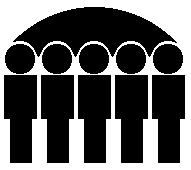 Of Human ServicesKevin W. Concannon, Director	  			 SUPPLEMENTAL SECURITY INCOME PROGRAMDecember 2007Supplemental Security Income (SSI)-The expenditures reported in this section are paid to Iowa residents under the federally administered Supplemental Security Income program.  All expenditures reported in this section are 100% federal dollars.State of Iowa Supplemental Monies - (Federal Adm) -The expenditures reported in this section are administered by the federal Social Security Administration onBehalf of the State of Iowa and reimbursed by the State of Iowa.  These expenditures are made for personsreceiving assistance under the Mandatory, Family Life Home, Blind Allowance, or Dependent Personcategories of the State Supplementary Assistance program.  Expenditures are 100% state funded.State of Iowa Supplemental Monies - Iowa Adm/IHHRC-The expenditures reported in this section are administered by the State of Iowa, are 100% state funded,and are for payments to individuals receiving in-home health-related care services under the StateSupplementary Assistance program.Standard Reporting Unit	Prepared by:   Bureau of Research Analysis	Statistical Research AnalystDivision of Results Based Accountability	(515) 281-46951S470A038-A                                      IOWA DEPARTMENT OF HUMAN SERVICES                         PAGE                  1                                       SUPPLEMENTAL-SECURITY INCOME PROGRAM FOR DECEMBER 2007              DATE PRINTED 01-02-20080************************************************************************************************************************************0 COUNTY - ADAIR                                         STATE OF IOWA SUPPLEMENTATION MONIES                                               ------------------------------------------------------                           SSI                         FEDERAL                                                      IOWA                                                         ADM                                                     ADM/IHHRC                       NO.          AMT             NO.          AMT                                          NO.          AMT AGED                    0             .00            0             .00                                         0             .000BLIND                   0             .00            0             .00                                         0             .000DISABLED                2          488.00            0             .00                                         0             .000 TOTALS                 2          488.00            0             .00                                         5        1,765.400************************************************************************************************************************************0 COUNTY - ADAMS                                         STATE OF IOWA SUPPLEMENTATION MONIES                                               ------------------------------------------------------                           SSI                         FEDERAL                                                      IOWA                                                         ADM                                                     ADM/IHHRC                       NO.          AMT             NO.          AMT                                          NO.          AMT AGED                    0             .00            0             .00                                         0             .000BLIND                   0             .00            0             .00                                         0             .000DISABLED                1          627.00            0             .00                                         0             .000 TOTALS                 1          627.00            0             .00                                         0             .000************************************************************************************************************************************0 COUNTY - ALLAMAKEE                                     STATE OF IOWA SUPPLEMENTATION MONIES                                               ------------------------------------------------------                           SSI                         FEDERAL                                                      IOWA                                                         ADM                                                     ADM/IHHRC                       NO.          AMT             NO.          AMT                                          NO.          AMT AGED                    1           30.00            0             .00                                         0             .000BLIND                   0             .00            0             .00                                         0             .000DISABLED                4        1,901.00            0             .00                                         0             .000 TOTALS                 5        1,931.00            0             .00                                         0             .000************************************************************************************************************************************0 COUNTY - APPANOOSE                                     STATE OF IOWA SUPPLEMENTATION MONIES                                               ------------------------------------------------------                           SSI                         FEDERAL                                                      IOWA                                                         ADM                                                     ADM/IHHRC                       NO.          AMT             NO.          AMT                                          NO.          AMT AGED                   18        2,052.89            2          584.00                                         0             .000BLIND                   5        1,415.00            4           88.00                                         0             .000DISABLED              227       96,281.01           37       11,622.00                                         0             .000 TOTALS               250       99,748.90           43       12,294.00                                        34       12,989.801S470A038-A                                      IOWA DEPARTMENT OF HUMAN SERVICES                         PAGE                  2                                       SUPPLEMENTAL-SECURITY INCOME PROGRAM FOR DECEMBER 2007              DATE PRINTED 01-02-20080************************************************************************************************************************************0 COUNTY - AUDUBON                                       STATE OF IOWA SUPPLEMENTATION MONIES                                               ------------------------------------------------------                           SSI                         FEDERAL                                                      IOWA                                                         ADM                                                     ADM/IHHRC                       NO.          AMT             NO.          AMT                                          NO.          AMT AGED                    0             .00            0             .00                                         0             .000BLIND                   0             .00            0             .00                                         0             .000DISABLED                0             .00            0             .00                                         0             .000 TOTALS                 0             .00            0             .00                                         2          619.100************************************************************************************************************************************0 COUNTY - BENTON                                        STATE OF IOWA SUPPLEMENTATION MONIES                                               ------------------------------------------------------                           SSI                         FEDERAL                                                      IOWA                                                         ADM                                                     ADM/IHHRC                       NO.          AMT             NO.          AMT                                          NO.          AMT AGED                   22        3,689.79            1          325.00                                         0             .000BLIND                  12        3,513.71           10          220.00                                         0             .000DISABLED              231       86,522.20           12        3,213.00                                         0             .000 TOTALS               265       93,725.70           23        3,758.00                                         9        3,592.300************************************************************************************************************************************0 COUNTY - BLACK HAWK                                    STATE OF IOWA SUPPLEMENTATION MONIES                                               ------------------------------------------------------                           SSI                         FEDERAL                                                      IOWA                                                         ADM                                                     ADM/IHHRC                       NO.          AMT             NO.          AMT                                          NO.          AMT AGED                  108       28,190.50            3          902.00                                         0             .000BLIND                  44       18,376.17           39        1,432.79                                         0             .000DISABLED            2,712    1,239,284.90           71       19,974.44                                         0             .000 TOTALS             2,864    1,285,851.57          113       22,309.23                                        57       24,093.530************************************************************************************************************************************0 COUNTY - BOONE                                         STATE OF IOWA SUPPLEMENTATION MONIES                                               ------------------------------------------------------                           SSI                         FEDERAL                                                      IOWA                                                         ADM                                                     ADM/IHHRC                       NO.          AMT             NO.          AMT                                          NO.          AMT AGED                   15        2,947.65            1           22.00                                         0             .000BLIND                   6        1,242.10            4           88.00                                         0             .000DISABLED              332      111,284.90           11        2,980.60                                         0             .000 TOTALS               353      115,474.65           16        3,090.60                                         2          961.101S470A038-A                                      IOWA DEPARTMENT OF HUMAN SERVICES                         PAGE                  3                                       SUPPLEMENTAL-SECURITY INCOME PROGRAM FOR DECEMBER 2007              DATE PRINTED 01-02-20080************************************************************************************************************************************0 COUNTY - BREMER                                        STATE OF IOWA SUPPLEMENTATION MONIES                                               ------------------------------------------------------                           SSI                         FEDERAL                                                      IOWA                                                         ADM                                                     ADM/IHHRC                       NO.          AMT             NO.          AMT                                          NO.          AMT AGED                   17        2,482.88            1          258.00                                         0             .000BLIND                   2          709.00            2           44.00                                         0             .000DISABLED              149       58,407.77            4        1,249.00                                         0             .000 TOTALS               168       61,599.65            7        1,551.00                                         1          480.550************************************************************************************************************************************0 COUNTY - BUCHANAN                                      STATE OF IOWA SUPPLEMENTATION MONIES                                               ------------------------------------------------------                           SSI                         FEDERAL                                                      IOWA                                                         ADM                                                     ADM/IHHRC                       NO.          AMT             NO.          AMT                                          NO.          AMT AGED                   24        7,285.18            1          317.00                                         0             .000BLIND                   5        1,747.61            4           88.00                                         0             .000DISABLED              323      130,927.50           10        2,937.10                                         0             .000 TOTALS               352      139,960.29           15        3,342.10                                         0             .000************************************************************************************************************************************0 COUNTY - BUENA VISTA                                   STATE OF IOWA SUPPLEMENTATION MONIES                                               ------------------------------------------------------                           SSI                         FEDERAL                                                      IOWA                                                         ADM                                                     ADM/IHHRC                       NO.          AMT             NO.          AMT                                          NO.          AMT AGED                   25        8,302.66            0             .00                                         0             .000BLIND                   4        1,256.97            3           66.00                                         0             .000DISABLED              170       67,212.75            8        2,600.00                                         0             .000 TOTALS               199       76,772.38           11        2,666.00                                         0             .000************************************************************************************************************************************0 COUNTY - BUTLER                                        STATE OF IOWA SUPPLEMENTATION MONIES                                               ------------------------------------------------------                           SSI                         FEDERAL                                                      IOWA                                                         ADM                                                     ADM/IHHRC                       NO.          AMT             NO.          AMT                                          NO.          AMT AGED                   18        5,042.39            0             .00                                         0             .000BLIND                   3        1,304.00            2           44.00                                         0             .000DISABLED              232       90,367.27            9        1,928.00                                         0             .000 TOTALS               253       96,713.66           11        1,972.00                                         0             .001S470A038-A                                      IOWA DEPARTMENT OF HUMAN SERVICES                         PAGE                  4                                       SUPPLEMENTAL-SECURITY INCOME PROGRAM FOR DECEMBER 2007              DATE PRINTED 01-02-20080************************************************************************************************************************************0 COUNTY - CALHOUN                                       STATE OF IOWA SUPPLEMENTATION MONIES                                               ------------------------------------------------------                           SSI                         FEDERAL                                                      IOWA                                                         ADM                                                     ADM/IHHRC                       NO.          AMT             NO.          AMT                                          NO.          AMT AGED                    0             .00            0             .00                                         0             .000BLIND                   0             .00            0             .00                                         0             .000DISABLED                3           90.00            0             .00                                         0             .000 TOTALS                 3           90.00            0             .00                                         0             .000************************************************************************************************************************************0 COUNTY - CARROLL                                       STATE OF IOWA SUPPLEMENTATION MONIES                                               ------------------------------------------------------                           SSI                         FEDERAL                                                      IOWA                                                         ADM                                                     ADM/IHHRC                       NO.          AMT             NO.          AMT                                          NO.          AMT AGED                   34        5,840.55            3          759.00                                         0             .000BLIND                   5          914.54            3           66.00                                         0             .000DISABLED              346      129,046.18           17        5,108.50                                         0             .000 TOTALS               385      135,801.27           23        5,933.50                                         1          480.550************************************************************************************************************************************0 COUNTY - CASS                                          STATE OF IOWA SUPPLEMENTATION MONIES                                               ------------------------------------------------------                           SSI                         FEDERAL                                                      IOWA                                                         ADM                                                     ADM/IHHRC                       NO.          AMT             NO.          AMT                                          NO.          AMT AGED                    5          391.00            2          413.00                                         0             .000BLIND                   1           30.00            0             .00                                         0             .000DISABLED              152       57,988.67           14        3,347.40                                         0             .000 TOTALS               158       58,409.67           16        3,760.40                                         0             .000************************************************************************************************************************************0 COUNTY - CEDAR                                         STATE OF IOWA SUPPLEMENTATION MONIES                                               ------------------------------------------------------                           SSI                         FEDERAL                                                      IOWA                                                         ADM                                                     ADM/IHHRC                       NO.          AMT             NO.          AMT                                          NO.          AMT AGED                    0             .00            0             .00                                         0             .000BLIND                   0             .00            0             .00                                         0             .000DISABLED                1          612.00            0             .00                                         0             .000 TOTALS                 1          612.00            0             .00                                         0             .001S470A038-A                                      IOWA DEPARTMENT OF HUMAN SERVICES                         PAGE                  5                                       SUPPLEMENTAL-SECURITY INCOME PROGRAM FOR DECEMBER 2007              DATE PRINTED 01-02-20080************************************************************************************************************************************0 COUNTY - CERRO GORDO                                   STATE OF IOWA SUPPLEMENTATION MONIES                                               ------------------------------------------------------                           SSI                         FEDERAL                                                      IOWA                                                         ADM                                                     ADM/IHHRC                       NO.          AMT             NO.          AMT                                          NO.          AMT AGED                   53       10,717.56            2          605.00                                         0             .000BLIND                  18        8,402.87           19          380.75                                         0             .000DISABLED              676      265,144.33           20        4,326.91                                         0             .000 TOTALS               747      284,264.76           41        5,312.66                                        13        4,872.950************************************************************************************************************************************0 COUNTY - CHEROKEE                                      STATE OF IOWA SUPPLEMENTATION MONIES                                               ------------------------------------------------------                           SSI                         FEDERAL                                                      IOWA                                                         ADM                                                     ADM/IHHRC                       NO.          AMT             NO.          AMT                                          NO.          AMT AGED                   11        1,503.00            0             .00                                         0             .000BLIND                   2          484.00            2           44.00                                         0             .000DISABLED              177       64,640.80            9        2,479.15                                         0             .000 TOTALS               190       66,627.80           11        2,523.15                                         0             .000************************************************************************************************************************************0 COUNTY - CHICKASAW                                     STATE OF IOWA SUPPLEMENTATION MONIES                                               ------------------------------------------------------                           SSI                         FEDERAL                                                      IOWA                                                         ADM                                                     ADM/IHHRC                       NO.          AMT             NO.          AMT                                          NO.          AMT AGED                    0             .00            0             .00                                         0             .000BLIND                   0             .00            0             .00                                         0             .000DISABLED                3        1,390.78            0             .00                                         0             .000 TOTALS                 3        1,390.78            0             .00                                         5        2,342.750************************************************************************************************************************************0 COUNTY - CLARKE                                        STATE OF IOWA SUPPLEMENTATION MONIES                                               ------------------------------------------------------                           SSI                         FEDERAL                                                      IOWA                                                         ADM                                                     ADM/IHHRC                       NO.          AMT             NO.          AMT                                          NO.          AMT AGED                   51       10,776.59            2          650.00                                         0             .000BLIND                   6        1,890.10            7          468.00                                         0             .000DISABLED              291      117,425.69           15        3,957.00                                         0             .000 TOTALS               348      130,092.38           24        5,075.00                                         6        2,362.751S470A038-A                                      IOWA DEPARTMENT OF HUMAN SERVICES                         PAGE                  6                                       SUPPLEMENTAL-SECURITY INCOME PROGRAM FOR DECEMBER 2007              DATE PRINTED 01-02-20080************************************************************************************************************************************0 COUNTY - CLAY                                          STATE OF IOWA SUPPLEMENTATION MONIES                                               ------------------------------------------------------                           SSI                         FEDERAL                                                      IOWA                                                         ADM                                                     ADM/IHHRC                       NO.          AMT             NO.          AMT                                          NO.          AMT AGED                   14        2,601.38            0             .00                                         0             .000BLIND                   2        1,274.00            2           44.00                                         0             .000DISABLED              205       83,667.76            6        1,841.21                                         0             .000 TOTALS               221       87,543.14            8        1,885.21                                         0             .000************************************************************************************************************************************0 COUNTY - CLAYTON                                       STATE OF IOWA SUPPLEMENTATION MONIES                                               ------------------------------------------------------                           SSI                         FEDERAL                                                      IOWA                                                         ADM                                                     ADM/IHHRC                       NO.          AMT             NO.          AMT                                          NO.          AMT AGED                    0             .00            0             .00                                         0             .000BLIND                   0             .00            0             .00                                         0             .000DISABLED                3        1,077.67            0             .00                                         0             .000 TOTALS                 3        1,077.67            0             .00                                         1          423.550************************************************************************************************************************************0 COUNTY - CLINTON                                       STATE OF IOWA SUPPLEMENTATION MONIES                                               ------------------------------------------------------                           SSI                         FEDERAL                                                      IOWA                                                         ADM                                                     ADM/IHHRC                       NO.          AMT             NO.          AMT                                          NO.          AMT AGED                   46        7,683.81            2          650.00                                         0             .000BLIND                  19        7,580.49           18          383.00                                         0             .000DISABLED              919      416,101.56           43       11,959.50                                         0             .000 TOTALS               984      431,365.86           63       12,992.50                                        18        6,924.800************************************************************************************************************************************0 COUNTY - CRAWFORD                                      STATE OF IOWA SUPPLEMENTATION MONIES                                               ------------------------------------------------------                           SSI                         FEDERAL                                                      IOWA                                                         ADM                                                     ADM/IHHRC                       NO.          AMT             NO.          AMT                                          NO.          AMT AGED                   20        3,051.98            1          325.00                                         0             .000BLIND                   2          265.00            1           22.00                                         0             .000DISABLED              146       61,409.08            5        1,625.00                                         0             .000 TOTALS               168       64,726.06            7        1,972.00                                         1          480.001S470A038-A                                      IOWA DEPARTMENT OF HUMAN SERVICES                         PAGE                  7                                       SUPPLEMENTAL-SECURITY INCOME PROGRAM FOR DECEMBER 2007              DATE PRINTED 01-02-20080************************************************************************************************************************************0 COUNTY - DALLAS                                        STATE OF IOWA SUPPLEMENTATION MONIES                                               ------------------------------------------------------                           SSI                         FEDERAL                                                      IOWA                                                         ADM                                                     ADM/IHHRC                       NO.          AMT             NO.          AMT                                          NO.          AMT AGED                   47       15,574.94            1          325.00                                         0             .000BLIND                   3        1,742.00            2           44.00                                         0             .000DISABLED              318      125,623.88           10        2,641.00                                         0             .000 TOTALS               368      142,940.82           13        3,010.00                                        12        5,683.600************************************************************************************************************************************0 COUNTY - DAVIS                                         STATE OF IOWA SUPPLEMENTATION MONIES                                               ------------------------------------------------------                           SSI                         FEDERAL                                                      IOWA                                                         ADM                                                     ADM/IHHRC                       NO.          AMT             NO.          AMT                                          NO.          AMT AGED                    1           31.58            0             .00                                         0             .000BLIND                   0             .00            0             .00                                         0             .000DISABLED                0             .00            0             .00                                         0             .000 TOTALS                 1           31.58            0             .00                                         4        1,656.200************************************************************************************************************************************0 COUNTY - DECATUR                                       STATE OF IOWA SUPPLEMENTATION MONIES                                               ------------------------------------------------------                           SSI                         FEDERAL                                                      IOWA                                                         ADM                                                     ADM/IHHRC                       NO.          AMT             NO.          AMT                                          NO.          AMT AGED                   67       11,874.12            1          119.00                                         0             .000BLIND                   7        2,547.00            6          457.00                                         0             .000DISABLED              359      145,769.67           21        5,869.10                                         0             .000 TOTALS               433      160,190.79           28        6,445.10                                        13        5,673.550************************************************************************************************************************************0 COUNTY - DELAWARE                                      STATE OF IOWA SUPPLEMENTATION MONIES                                               ------------------------------------------------------                           SSI                         FEDERAL                                                      IOWA                                                         ADM                                                     ADM/IHHRC                       NO.          AMT             NO.          AMT                                          NO.          AMT AGED                   18        3,083.03            2          589.00                                         0             .000BLIND                   3          141.00            3           44.00                                         0             .000DISABLED              182       74,778.41            7        2,199.00                                         0             .000 TOTALS               203       78,002.44           12        2,832.00                                        37       15,526.581S470A038-A                                      IOWA DEPARTMENT OF HUMAN SERVICES                         PAGE                  8                                       SUPPLEMENTAL-SECURITY INCOME PROGRAM FOR DECEMBER 2007              DATE PRINTED 01-02-20080************************************************************************************************************************************0 COUNTY - DES MOINES                                    STATE OF IOWA SUPPLEMENTATION MONIES                                               ------------------------------------------------------                           SSI                         FEDERAL                                                      IOWA                                                         ADM                                                     ADM/IHHRC                       NO.          AMT             NO.          AMT                                          NO.          AMT AGED                   46        7,790.87            1          325.00                                         0             .000BLIND                  14        7,096.40           13          286.00                                         0             .000DISABLED              952      417,273.19           34        9,758.75                                         0             .000 TOTALS             1,012      432,160.46           48       10,369.75                                         0             .000************************************************************************************************************************************0 COUNTY - DICKINSON                                     STATE OF IOWA SUPPLEMENTATION MONIES                                               ------------------------------------------------------                           SSI                         FEDERAL                                                      IOWA                                                         ADM                                                     ADM/IHHRC                       NO.          AMT             NO.          AMT                                          NO.          AMT AGED                   20        2,083.90            0             .00                                         0             .000BLIND                   1          512.65            1           22.00                                         0             .000DISABLED              161       60,191.16            1          325.00                                         0             .000 TOTALS               182       62,787.71            2          347.00                                        18        6,895.310************************************************************************************************************************************0 COUNTY - DUBUQUE                                       STATE OF IOWA SUPPLEMENTATION MONIES                                               ------------------------------------------------------                           SSI                         FEDERAL                                                      IOWA                                                         ADM                                                     ADM/IHHRC                       NO.          AMT             NO.          AMT                                          NO.          AMT AGED                   41        6,933.60            2          650.00                                         0             .000BLIND                  14        2,408.45            6          732.00                                         0             .000DISABLED              768      325,520.96           39       10,920.00                                         0             .000 TOTALS               823      334,863.01           47       12,302.00                                        34       13,447.340************************************************************************************************************************************0 COUNTY - EMMET                                         STATE OF IOWA SUPPLEMENTATION MONIES                                               ------------------------------------------------------                           SSI                         FEDERAL                                                      IOWA                                                         ADM                                                     ADM/IHHRC                       NO.          AMT             NO.          AMT                                          NO.          AMT AGED                   32        6,538.49            0             .00                                         0             .000BLIND                   3        1,518.00            3           66.00                                         0             .000DISABLED              183       69,543.46            2          251.20                                         0             .000 TOTALS               218       77,599.95            5          317.20                                         0             .001S470A038-A                                      IOWA DEPARTMENT OF HUMAN SERVICES                         PAGE                  9                                       SUPPLEMENTAL-SECURITY INCOME PROGRAM FOR DECEMBER 2007              DATE PRINTED 01-02-20080************************************************************************************************************************************0 COUNTY - FAYETTE                                       STATE OF IOWA SUPPLEMENTATION MONIES                                               ------------------------------------------------------                           SSI                         FEDERAL                                                      IOWA                                                         ADM                                                     ADM/IHHRC                       NO.          AMT             NO.          AMT                                          NO.          AMT AGED                   77       13,555.05            1          325.00                                         0             .000BLIND                   6        2,654.87            4           88.00                                         0             .000DISABLED              441      174,375.89           20        5,713.00                                         0             .000 TOTALS               524      190,585.81           25        6,126.00                                         0             .000************************************************************************************************************************************0 COUNTY - FLOYD                                         STATE OF IOWA SUPPLEMENTATION MONIES                                               ------------------------------------------------------                           SSI                         FEDERAL                                                      IOWA                                                         ADM                                                     ADM/IHHRC                       NO.          AMT             NO.          AMT                                          NO.          AMT AGED                   23        3,339.70            2          650.00                                         0             .000BLIND                   7        1,033.39            5          110.00                                         0             .000DISABLED              382      144,691.73           21        6,306.00                                         0             .000 TOTALS               412      149,064.82           28        7,066.00                                        20        7,186.500************************************************************************************************************************************0 COUNTY - FRANKLIN                                      STATE OF IOWA SUPPLEMENTATION MONIES                                               ------------------------------------------------------                           SSI                         FEDERAL                                                      IOWA                                                         ADM                                                     ADM/IHHRC                       NO.          AMT             NO.          AMT                                          NO.          AMT AGED                    1          637.00            0             .00                                         0             .000BLIND                   0             .00            0             .00                                         0             .000DISABLED                3        1,443.50            0             .00                                         0             .000 TOTALS                 4        2,080.50            0             .00                                         0             .000************************************************************************************************************************************0 COUNTY - FREMONT                                       STATE OF IOWA SUPPLEMENTATION MONIES                                               ------------------------------------------------------                           SSI                         FEDERAL                                                      IOWA                                                         ADM                                                     ADM/IHHRC                       NO.          AMT             NO.          AMT                                          NO.          AMT AGED                    0             .00            0             .00                                         0             .000BLIND                   1          478.00            0             .00                                         0             .000DISABLED                2        1,115.00            0             .00                                         0             .000 TOTALS                 3        1,593.00            0             .00                                         0             .001S470A038-A                                      IOWA DEPARTMENT OF HUMAN SERVICES                         PAGE                 10                                       SUPPLEMENTAL-SECURITY INCOME PROGRAM FOR DECEMBER 2007              DATE PRINTED 01-02-20080************************************************************************************************************************************0 COUNTY - GREENE                                        STATE OF IOWA SUPPLEMENTATION MONIES                                               ------------------------------------------------------                           SSI                         FEDERAL                                                      IOWA                                                         ADM                                                     ADM/IHHRC                       NO.          AMT             NO.          AMT                                          NO.          AMT AGED                    0             .00            0             .00                                         0             .000BLIND                   0             .00            0             .00                                         0             .000DISABLED                0             .00            0             .00                                         0             .000 TOTALS                 0             .00            0             .00                                         1          480.000************************************************************************************************************************************0 COUNTY - GRUNDY                                        STATE OF IOWA SUPPLEMENTATION MONIES                                               ------------------------------------------------------                           SSI                         FEDERAL                                                      IOWA                                                         ADM                                                     ADM/IHHRC                       NO.          AMT             NO.          AMT                                          NO.          AMT AGED                    7        1,623.91            0             .00                                         0             .000BLIND                   1          163.00            1           22.00                                         0             .000DISABLED               65       27,260.59            2          489.00                                         0             .000 TOTALS                73       29,047.50            3          511.00                                         0             .000************************************************************************************************************************************0 COUNTY - GUTHRIE                                       STATE OF IOWA SUPPLEMENTATION MONIES                                               ------------------------------------------------------                           SSI                         FEDERAL                                                      IOWA                                                         ADM                                                     ADM/IHHRC                       NO.          AMT             NO.          AMT                                          NO.          AMT AGED                    0             .00            0             .00                                         0             .000BLIND                   0             .00            0             .00                                         0             .000DISABLED                0             .00            0             .00                                         0             .000 TOTALS                 0             .00            0             .00                                         3        1,381.650************************************************************************************************************************************0 COUNTY - HAMILTON                                      STATE OF IOWA SUPPLEMENTATION MONIES                                               ------------------------------------------------------                           SSI                         FEDERAL                                                      IOWA                                                         ADM                                                     ADM/IHHRC                       NO.          AMT             NO.          AMT                                          NO.          AMT AGED                    4          865.00            0             .00                                         0             .000BLIND                   0             .00            0             .00                                         0             .000DISABLED              156       62,874.09            6        1,851.00                                         0             .000 TOTALS               160       63,739.09            6        1,851.00                                         0             .001S470A038-A                                      IOWA DEPARTMENT OF HUMAN SERVICES                         PAGE                 11                                       SUPPLEMENTAL-SECURITY INCOME PROGRAM FOR DECEMBER 2007              DATE PRINTED 01-02-20080************************************************************************************************************************************0 COUNTY - HANCOCK                                       STATE OF IOWA SUPPLEMENTATION MONIES                                               ------------------------------------------------------                           SSI                         FEDERAL                                                      IOWA                                                         ADM                                                     ADM/IHHRC                       NO.          AMT             NO.          AMT                                          NO.          AMT AGED                    0             .00            0             .00                                         0             .000BLIND                   0             .00            0             .00                                         0             .000DISABLED                3          249.28            0             .00                                         0             .000 TOTALS                 3          249.28            0             .00                                         0             .000************************************************************************************************************************************0 COUNTY - HARDIN                                        STATE OF IOWA SUPPLEMENTATION MONIES                                               ------------------------------------------------------                           SSI                         FEDERAL                                                      IOWA                                                         ADM                                                     ADM/IHHRC                       NO.          AMT             NO.          AMT                                          NO.          AMT AGED                   20        3,254.14            0             .00                                         0             .000BLIND                   4        1,690.00            2           44.00                                         0             .000DISABLED              184       79,133.57            8        2,003.00                                         0             .000 TOTALS               208       84,077.71           10        2,047.00                                         0             .000************************************************************************************************************************************0 COUNTY - HARRISON                                      STATE OF IOWA SUPPLEMENTATION MONIES                                               ------------------------------------------------------                           SSI                         FEDERAL                                                      IOWA                                                         ADM                                                     ADM/IHHRC                       NO.          AMT             NO.          AMT                                          NO.          AMT AGED                  129       21,077.75            4          791.67                                         0             .000BLIND                  10        3,684.27            8          176.00                                         0             .000DISABLED              758      294,543.95           21        5,873.00                                         0             .000 TOTALS               897      319,305.97           33        6,840.67                                        12        4,837.790************************************************************************************************************************************0 COUNTY - HENRY                                         STATE OF IOWA SUPPLEMENTATION MONIES                                               ------------------------------------------------------                           SSI                         FEDERAL                                                      IOWA                                                         ADM                                                     ADM/IHHRC                       NO.          AMT             NO.          AMT                                          NO.          AMT AGED                   24        4,599.67            0             .00                                         0             .000BLIND                   6        1,712.00            4           88.00                                         0             .000DISABLED              286      118,290.96            4        1,291.00                                         0             .000 TOTALS               316      124,602.63            8        1,379.00                                         0             .001S470A038-A                                      IOWA DEPARTMENT OF HUMAN SERVICES                         PAGE                 12                                       SUPPLEMENTAL-SECURITY INCOME PROGRAM FOR DECEMBER 2007              DATE PRINTED 01-02-20080************************************************************************************************************************************0 COUNTY - HOWARD                                        STATE OF IOWA SUPPLEMENTATION MONIES                                               ------------------------------------------------------                           SSI                         FEDERAL                                                      IOWA                                                         ADM                                                     ADM/IHHRC                       NO.          AMT             NO.          AMT                                          NO.          AMT AGED                    0             .00            0             .00                                         0             .000BLIND                   1           61.60            1           22.00                                         0             .000DISABLED                4        1,440.70            0             .00                                         0             .000 TOTALS                 5        1,502.30            1           22.00                                         0             .000************************************************************************************************************************************0 COUNTY - HUMBOLDT                                      STATE OF IOWA SUPPLEMENTATION MONIES                                               ------------------------------------------------------                           SSI                         FEDERAL                                                      IOWA                                                         ADM                                                     ADM/IHHRC                       NO.          AMT             NO.          AMT                                          NO.          AMT AGED                    0             .00            0             .00                                         0             .000BLIND                   0             .00            0             .00                                         0             .000DISABLED                1          561.00            0             .00                                         0             .000 TOTALS                 1          561.00            0             .00                                         0             .000************************************************************************************************************************************0 COUNTY - IDA                                           STATE OF IOWA SUPPLEMENTATION MONIES                                               ------------------------------------------------------                           SSI                         FEDERAL                                                      IOWA                                                         ADM                                                     ADM/IHHRC                       NO.          AMT             NO.          AMT                                          NO.          AMT AGED                    0             .00            0             .00                                         0             .000BLIND                   0             .00            0             .00                                         0             .000DISABLED                0             .00            0             .00                                         0             .000 TOTALS                 0             .00            0             .00                                         0             .000************************************************************************************************************************************0 COUNTY - IOWA                                          STATE OF IOWA SUPPLEMENTATION MONIES                                               ------------------------------------------------------                           SSI                         FEDERAL                                                      IOWA                                                         ADM                                                     ADM/IHHRC                       NO.          AMT             NO.          AMT                                          NO.          AMT AGED                    0             .00            1           36.60                                         0             .000BLIND                   0             .00            0             .00                                         0             .000DISABLED                2        1,080.00            0             .00                                         0             .000 TOTALS                 2        1,080.00            1           36.60                                         0             .001S470A038-A                                      IOWA DEPARTMENT OF HUMAN SERVICES                         PAGE                 13                                       SUPPLEMENTAL-SECURITY INCOME PROGRAM FOR DECEMBER 2007              DATE PRINTED 01-02-20080************************************************************************************************************************************0 COUNTY - JACKSON                                       STATE OF IOWA SUPPLEMENTATION MONIES                                               ------------------------------------------------------                           SSI                         FEDERAL                                                      IOWA                                                         ADM                                                     ADM/IHHRC                       NO.          AMT             NO.          AMT                                          NO.          AMT AGED                  149       23,584.66            2          347.00                                         0             .000BLIND                  13        6,071.10           11          242.00                                         0             .000DISABLED              924      385,739.34           16        3,867.77                                         0             .000 TOTALS             1,086      415,395.10           29        4,456.77                                         6        2,842.750************************************************************************************************************************************0 COUNTY - JASPER                                        STATE OF IOWA SUPPLEMENTATION MONIES                                               ------------------------------------------------------                           SSI                         FEDERAL                                                      IOWA                                                         ADM                                                     ADM/IHHRC                       NO.          AMT             NO.          AMT                                          NO.          AMT AGED                   33        7,052.73            0             .00                                         0             .000BLIND                   7        2,569.50            6          121.00                                         0             .000DISABLED              413      167,319.33            9        2,585.00                                         0             .000 TOTALS               453      176,941.56           15        2,706.00                                         4        1,841.350************************************************************************************************************************************0 COUNTY - JEFFERSON                                     STATE OF IOWA SUPPLEMENTATION MONIES                                               ------------------------------------------------------                           SSI                         FEDERAL                                                      IOWA                                                         ADM                                                     ADM/IHHRC                       NO.          AMT             NO.          AMT                                          NO.          AMT AGED                   13        1,612.00            4          891.00                                         0             .000BLIND                   2          479.00            1           22.00                                         0             .000DISABLED              207       85,486.73           18        5,541.67                                         0             .000 TOTALS               222       87,577.73           23        6,454.67                                        18        6,393.160************************************************************************************************************************************0 COUNTY - JOHNSON                                       STATE OF IOWA SUPPLEMENTATION MONIES                                               ------------------------------------------------------                           SSI                         FEDERAL                                                      IOWA                                                         ADM                                                     ADM/IHHRC                       NO.          AMT             NO.          AMT                                          NO.          AMT AGED                   35       10,852.89            3          650.00                                         0             .000BLIND                  14        7,552.61           12          264.00                                         0             .000DISABLED              702      329,628.72           20        5,330.00                                         0             .000 TOTALS               751      348,034.22           35        6,244.00                                        17        7,386.001S470A038-A                                      IOWA DEPARTMENT OF HUMAN SERVICES                         PAGE                 14                                       SUPPLEMENTAL-SECURITY INCOME PROGRAM FOR DECEMBER 2007              DATE PRINTED 01-02-20080************************************************************************************************************************************0 COUNTY - JONES                                         STATE OF IOWA SUPPLEMENTATION MONIES                                               ------------------------------------------------------                           SSI                         FEDERAL                                                      IOWA                                                         ADM                                                     ADM/IHHRC                       NO.          AMT             NO.          AMT                                          NO.          AMT AGED                   11        1,698.70            0             .00                                         0             .000BLIND                   5        1,242.00            4          413.00                                         0             .000DISABLED              165       75,960.03            2          650.00                                         0             .000 TOTALS               181       78,900.73            6        1,063.00                                        11        3,845.570************************************************************************************************************************************0 COUNTY - KEOKUK                                        STATE OF IOWA SUPPLEMENTATION MONIES                                               ------------------------------------------------------                           SSI                         FEDERAL                                                      IOWA                                                         ADM                                                     ADM/IHHRC                       NO.          AMT             NO.          AMT                                          NO.          AMT AGED                    9          516.50            0             .00                                         0             .000BLIND                   4          489.00            3           66.00                                         0             .000DISABLED              103       43,806.34            3          471.00                                         0             .000 TOTALS               116       44,811.84            6          537.00                                         2          840.550************************************************************************************************************************************0 COUNTY - KOSSUTH                                       STATE OF IOWA SUPPLEMENTATION MONIES                                               ------------------------------------------------------                           SSI                         FEDERAL                                                      IOWA                                                         ADM                                                     ADM/IHHRC                       NO.          AMT             NO.          AMT                                          NO.          AMT AGED                   28        5,409.90            1          325.00                                         0             .000BLIND                   1          241.00            1           22.00                                         0             .000DISABLED              164       62,687.76            6        1,335.20                                         0             .000 TOTALS               193       68,338.66            8        1,682.20                                         0             .000************************************************************************************************************************************0 COUNTY - LEE                                           STATE OF IOWA SUPPLEMENTATION MONIES                                               ------------------------------------------------------                           SSI                         FEDERAL                                                      IOWA                                                         ADM                                                     ADM/IHHRC                       NO.          AMT             NO.          AMT                                          NO.          AMT AGED                   49        9,679.86            1          244.00                                         0             .000BLIND                  12        4,143.63           11          525.00                                         0             .000DISABLED              796      358,611.30           49       13,869.24                                         0             .000 TOTALS               857      372,434.79           61       14,638.24                                        58       24,011.071S470A038-A                                      IOWA DEPARTMENT OF HUMAN SERVICES                         PAGE                 15                                       SUPPLEMENTAL-SECURITY INCOME PROGRAM FOR DECEMBER 2007              DATE PRINTED 01-02-20080************************************************************************************************************************************0 COUNTY - LINN                                          STATE OF IOWA SUPPLEMENTATION MONIES                                               ------------------------------------------------------                           SSI                         FEDERAL                                                      IOWA                                                         ADM                                                     ADM/IHHRC                       NO.          AMT             NO.          AMT                                          NO.          AMT AGED                  330       76,720.69            7        1,106.00                                         0             .000BLIND                  70       29,017.33           63        1,855.55                                         0             .000DISABLED            4,433    1,892,603.25           70       19,293.07                                         0             .000 TOTALS             4,833    1,998,341.27          140       22,254.62                                       100       39,093.690************************************************************************************************************************************0 COUNTY - LOUISA                                        STATE OF IOWA SUPPLEMENTATION MONIES                                               ------------------------------------------------------                           SSI                         FEDERAL                                                      IOWA                                                         ADM                                                     ADM/IHHRC                       NO.          AMT             NO.          AMT                                          NO.          AMT AGED                    1          291.00            0             .00                                         0             .000BLIND                   0             .00            0             .00                                         0             .000DISABLED                1          129.60            0             .00                                         0             .000 TOTALS                 2          420.60            0             .00                                         0             .000************************************************************************************************************************************0 COUNTY - LUCAS                                         STATE OF IOWA SUPPLEMENTATION MONIES                                               ------------------------------------------------------                           SSI                         FEDERAL                                                      IOWA                                                         ADM                                                     ADM/IHHRC                       NO.          AMT             NO.          AMT                                          NO.          AMT AGED                    1          334.00            0             .00                                         0             .000BLIND                   0             .00            0             .00                                         0             .000DISABLED                0             .00            0             .00                                         0             .000 TOTALS                 1          334.00            0             .00                                         7        2,468.940************************************************************************************************************************************0 COUNTY - LYON                                          STATE OF IOWA SUPPLEMENTATION MONIES                                               ------------------------------------------------------                           SSI                         FEDERAL                                                      IOWA                                                         ADM                                                     ADM/IHHRC                       NO.          AMT             NO.          AMT                                          NO.          AMT AGED                    1          128.00            0             .00                                         0             .000BLIND                   0             .00            0             .00                                         0             .000DISABLED                0             .00            0             .00                                         0             .000 TOTALS                 1          128.00            0             .00                                         1          480.551S470A038-A                                      IOWA DEPARTMENT OF HUMAN SERVICES                         PAGE                 16                                       SUPPLEMENTAL-SECURITY INCOME PROGRAM FOR DECEMBER 2007              DATE PRINTED 01-02-20080************************************************************************************************************************************0 COUNTY - MADISON                                       STATE OF IOWA SUPPLEMENTATION MONIES                                               ------------------------------------------------------                           SSI                         FEDERAL                                                      IOWA                                                         ADM                                                     ADM/IHHRC                       NO.          AMT             NO.          AMT                                          NO.          AMT AGED                   15        2,203.00            0             .00                                         0             .000BLIND                   7        3,132.83            5          110.00                                         0             .000DISABLED              176       73,293.20            1          243.00                                         0             .000 TOTALS               198       78,629.03            6          353.00                                         3        1,441.650************************************************************************************************************************************0 COUNTY - MAHASKA                                       STATE OF IOWA SUPPLEMENTATION MONIES                                               ------------------------------------------------------                           SSI                         FEDERAL                                                      IOWA                                                         ADM                                                     ADM/IHHRC                       NO.          AMT             NO.          AMT                                          NO.          AMT AGED                   14        3,369.00            0             .00                                         0             .000BLIND                   1          433.24            1           22.00                                         0             .000DISABLED              203       98,703.48           27        7,372.00                                         0             .000 TOTALS               218      102,505.72           28        7,394.00                                        11        4,827.050************************************************************************************************************************************0 COUNTY - MARION                                        STATE OF IOWA SUPPLEMENTATION MONIES                                               ------------------------------------------------------                           SSI                         FEDERAL                                                      IOWA                                                         ADM                                                     ADM/IHHRC                       NO.          AMT             NO.          AMT                                          NO.          AMT AGED                   35        7,452.53            0             .00                                         0             .000BLIND                   7        3,679.96            7          154.00                                         0             .000DISABLED              309      134,895.95            5        1,531.00                                         0             .000 TOTALS               351      146,028.44           12        1,685.00                                        15        5,350.050************************************************************************************************************************************0 COUNTY - MARSHALL                                      STATE OF IOWA SUPPLEMENTATION MONIES                                               ------------------------------------------------------                           SSI                         FEDERAL                                                      IOWA                                                         ADM                                                     ADM/IHHRC                       NO.          AMT             NO.          AMT                                          NO.          AMT AGED                   34        7,328.07            2          650.00                                         0             .000BLIND                   8        3,485.34            8          501.00                                         0             .000DISABLED              526      221,683.47           15        4,897.00                                         0             .000 TOTALS               568      232,496.88           25        6,048.00                                        48       18,762.601S470A038-A                                      IOWA DEPARTMENT OF HUMAN SERVICES                         PAGE                 17                                       SUPPLEMENTAL-SECURITY INCOME PROGRAM FOR DECEMBER 2007              DATE PRINTED 01-02-20080************************************************************************************************************************************0 COUNTY - MILLS                                         STATE OF IOWA SUPPLEMENTATION MONIES                                               ------------------------------------------------------                           SSI                         FEDERAL                                                      IOWA                                                         ADM                                                     ADM/IHHRC                       NO.          AMT             NO.          AMT                                          NO.          AMT AGED                   13        2,966.67            0             .00                                         0             .000BLIND                   5        1,384.60            3           66.00                                         0             .000DISABLED              225       66,654.33           11        3,061.19                                         0             .000 TOTALS               243       71,005.60           14        3,127.19                                         0             .000************************************************************************************************************************************0 COUNTY - MITCHELL                                      STATE OF IOWA SUPPLEMENTATION MONIES                                               ------------------------------------------------------                           SSI                         FEDERAL                                                      IOWA                                                         ADM                                                     ADM/IHHRC                       NO.          AMT             NO.          AMT                                          NO.          AMT AGED                   20        3,496.30            0             .00                                         0             .000BLIND                   1           23.00            1           22.00                                         0             .000DISABLED               79       28,316.54            4        1,258.00                                         0             .000 TOTALS               100       31,835.84            5        1,280.00                                         2          640.550************************************************************************************************************************************0 COUNTY - MONONA                                        STATE OF IOWA SUPPLEMENTATION MONIES                                               ------------------------------------------------------                           SSI                         FEDERAL                                                      IOWA                                                         ADM                                                     ADM/IHHRC                       NO.          AMT             NO.          AMT                                          NO.          AMT AGED                    0             .00            0             .00                                         0             .000BLIND                   0             .00            0             .00                                         0             .000DISABLED                3        1,141.84            0             .00                                         0             .000 TOTALS                 3        1,141.84            0             .00                                         3        1,208.650************************************************************************************************************************************0 COUNTY - MONROE                                        STATE OF IOWA SUPPLEMENTATION MONIES                                               ------------------------------------------------------                           SSI                         FEDERAL                                                      IOWA                                                         ADM                                                     ADM/IHHRC                       NO.          AMT             NO.          AMT                                          NO.          AMT AGED                   12        1,986.00            1          312.00                                         0             .000BLIND                   2        1,205.12            2           44.00                                         0             .000DISABLED               61       21,402.97            5        1,369.00                                         0             .000 TOTALS                75       24,594.09            8        1,725.00                                         4        2,250.101S470A038-A                                      IOWA DEPARTMENT OF HUMAN SERVICES                         PAGE                 18                                       SUPPLEMENTAL-SECURITY INCOME PROGRAM FOR DECEMBER 2007              DATE PRINTED 01-02-20080************************************************************************************************************************************0 COUNTY - MONTGOMERY                                    STATE OF IOWA SUPPLEMENTATION MONIES                                               ------------------------------------------------------                           SSI                         FEDERAL                                                      IOWA                                                         ADM                                                     ADM/IHHRC                       NO.          AMT             NO.          AMT                                          NO.          AMT AGED                    8        2,101.60            2          465.00                                         0             .000BLIND                   0             .00            0             .00                                         0             .000DISABLED               54       23,149.73           13        4,197.60                                         0             .000 TOTALS                62       25,251.33           15        4,662.60                                         0             .000************************************************************************************************************************************0 COUNTY - MUSCATINE                                     STATE OF IOWA SUPPLEMENTATION MONIES                                               ------------------------------------------------------                           SSI                         FEDERAL                                                      IOWA                                                         ADM                                                     ADM/IHHRC                       NO.          AMT             NO.          AMT                                          NO.          AMT AGED                   58       15,331.59            1          306.00                                         0             .000BLIND                  13        4,513.43           14          306.03                                         0             .000DISABLED              708      317,664.14           15        4,683.00                                         0             .000 TOTALS               779      337,509.16           30        5,295.03                                         0             .000************************************************************************************************************************************0 COUNTY - OBRIEN                                        STATE OF IOWA SUPPLEMENTATION MONIES                                               ------------------------------------------------------                           SSI                         FEDERAL                                                      IOWA                                                         ADM                                                     ADM/IHHRC                       NO.          AMT             NO.          AMT                                          NO.          AMT AGED                   17        2,865.85            0             .00                                         0             .000BLIND                   5        1,937.17            2           44.00                                         0             .000DISABLED              202       76,093.80            2          650.00                                         0             .000 TOTALS               224       80,896.82            4          694.00                                         2          884.000************************************************************************************************************************************0 COUNTY - OSCEOLA                                       STATE OF IOWA SUPPLEMENTATION MONIES                                               ------------------------------------------------------                           SSI                         FEDERAL                                                      IOWA                                                         ADM                                                     ADM/IHHRC                       NO.          AMT             NO.          AMT                                          NO.          AMT AGED                    0             .00            0             .00                                         0             .000BLIND                   0             .00            0             .00                                         0             .000DISABLED                0             .00            0             .00                                         0             .000 TOTALS                 0             .00            0             .00                                         0             .001S470A038-A                                      IOWA DEPARTMENT OF HUMAN SERVICES                         PAGE                 19                                       SUPPLEMENTAL-SECURITY INCOME PROGRAM FOR DECEMBER 2007              DATE PRINTED 01-02-20080************************************************************************************************************************************0 COUNTY - PAGE                                          STATE OF IOWA SUPPLEMENTATION MONIES                                               ------------------------------------------------------                           SSI                         FEDERAL                                                      IOWA                                                         ADM                                                     ADM/IHHRC                       NO.          AMT             NO.          AMT                                          NO.          AMT AGED                   93       16,302.73            3          833.00                                         0             .000BLIND                  17        5,842.30           14          297.00                                         0             .000DISABLED              776      304,732.09           36       10,190.29                                         0             .000 TOTALS               886      326,877.12           53       11,320.29                                        24        7,914.830************************************************************************************************************************************0 COUNTY - PALO ALTO                                     STATE OF IOWA SUPPLEMENTATION MONIES                                               ------------------------------------------------------                           SSI                         FEDERAL                                                      IOWA                                                         ADM                                                     ADM/IHHRC                       NO.          AMT             NO.          AMT                                          NO.          AMT AGED                    0             .00            0             .00                                         0             .000BLIND                   0             .00            0             .00                                         0             .000DISABLED                1           30.00            0             .00                                         0             .000 TOTALS                 1           30.00            0             .00                                         0             .000************************************************************************************************************************************0 COUNTY - PLYMOUTH                                      STATE OF IOWA SUPPLEMENTATION MONIES                                               ------------------------------------------------------                           SSI                         FEDERAL                                                      IOWA                                                         ADM                                                     ADM/IHHRC                       NO.          AMT             NO.          AMT                                          NO.          AMT AGED                   14        1,160.44            0             .00                                         0             .000BLIND                   1          630.81            2           44.00                                         0             .000DISABLED              173       67,817.46            2          650.00                                         0             .000 TOTALS               188       69,608.71            4          694.00                                         1          480.000************************************************************************************************************************************0 COUNTY - POCAHONTAS                                    STATE OF IOWA SUPPLEMENTATION MONIES                                               ------------------------------------------------------                           SSI                         FEDERAL                                                      IOWA                                                         ADM                                                     ADM/IHHRC                       NO.          AMT             NO.          AMT                                          NO.          AMT AGED                    0             .00            0             .00                                         0             .000BLIND                   0             .00            0             .00                                         0             .000DISABLED                0             .00            0             .00                                         0             .000 TOTALS                 0             .00            0             .00                                         0             .001S470A038-A                                      IOWA DEPARTMENT OF HUMAN SERVICES                         PAGE                 20                                       SUPPLEMENTAL-SECURITY INCOME PROGRAM FOR DECEMBER 2007              DATE PRINTED 01-02-20080************************************************************************************************************************************0 COUNTY - POLK                                          STATE OF IOWA SUPPLEMENTATION MONIES                                               ------------------------------------------------------                           SSI                         FEDERAL                                                      IOWA                                                         ADM                                                     ADM/IHHRC                       NO.          AMT             NO.          AMT                                          NO.          AMT AGED                  615      221,205.90           23        5,611.74                                         0             .000BLIND                 114       48,674.31          106        2,960.00                                         0             .000DISABLED            5,226    2,295,525.99           90       24,698.50                                         0             .000 TOTALS             5,955    2,565,406.20          219       33,270.24                                       346      155,157.680************************************************************************************************************************************0 COUNTY - POTTAWATTAMIE                                 STATE OF IOWA SUPPLEMENTATION MONIES                                               ------------------------------------------------------                           SSI                         FEDERAL                                                      IOWA                                                         ADM                                                     ADM/IHHRC                       NO.          AMT             NO.          AMT                                          NO.          AMT AGED                   74       12,275.05            3          137.00                                         0             .000BLIND                  27        8,415.77           23          484.00                                         0             .000DISABLED            1,649      715,400.03           48       12,540.84                                         0             .000 TOTALS             1,750      736,090.85           74       13,161.84                                        97       39,943.420************************************************************************************************************************************0 COUNTY - POWESHIEK                                     STATE OF IOWA SUPPLEMENTATION MONIES                                               ------------------------------------------------------                           SSI                         FEDERAL                                                      IOWA                                                         ADM                                                     ADM/IHHRC                       NO.          AMT             NO.          AMT                                          NO.          AMT AGED                   10        1,606.99            0             .00                                         0             .000BLIND                   3        1,426.00            3           66.00                                         0             .000DISABLED              187       76,626.66            2          572.00                                         0             .000 TOTALS               200       79,659.65            5          638.00                                         0             .000************************************************************************************************************************************0 COUNTY - RINGGOLD                                      STATE OF IOWA SUPPLEMENTATION MONIES                                               ------------------------------------------------------                           SSI                         FEDERAL                                                      IOWA                                                         ADM                                                     ADM/IHHRC                       NO.          AMT             NO.          AMT                                          NO.          AMT AGED                    0             .00            0             .00                                         0             .000BLIND                   0             .00            0             .00                                         0             .000DISABLED                3        1,290.00            0             .00                                         0             .000 TOTALS                 3        1,290.00            0             .00                                         2          961.101S470A038-A                                      IOWA DEPARTMENT OF HUMAN SERVICES                         PAGE                 21                                       SUPPLEMENTAL-SECURITY INCOME PROGRAM FOR DECEMBER 2007              DATE PRINTED 01-02-20080************************************************************************************************************************************0 COUNTY - SAC                                           STATE OF IOWA SUPPLEMENTATION MONIES                                               ------------------------------------------------------                           SSI                         FEDERAL                                                      IOWA                                                         ADM                                                     ADM/IHHRC                       NO.          AMT             NO.          AMT                                          NO.          AMT AGED                    0             .00            0             .00                                         0             .000BLIND                   0             .00            0             .00                                         0             .000DISABLED                1          637.00            0             .00                                         0             .000 TOTALS                 1          637.00            0             .00                                         4        1,337.550************************************************************************************************************************************0 COUNTY - SCOTT                                         STATE OF IOWA SUPPLEMENTATION MONIES                                               ------------------------------------------------------                           SSI                         FEDERAL                                                      IOWA                                                         ADM                                                     ADM/IHHRC                       NO.          AMT             NO.          AMT                                          NO.          AMT AGED                  158       43,028.56            5        1,255.00                                         0             .000BLIND                  33       12,056.72           26          893.00                                         0             .000DISABLED            3,040    1,405,944.37           70       21,397.00                                         0             .000 TOTALS             3,231    1,461,029.65          101       23,545.00                                       156       62,001.540************************************************************************************************************************************0 COUNTY - SHELBY                                        STATE OF IOWA SUPPLEMENTATION MONIES                                               ------------------------------------------------------                           SSI                         FEDERAL                                                      IOWA                                                         ADM                                                     ADM/IHHRC                       NO.          AMT             NO.          AMT                                          NO.          AMT AGED                    0             .00            0             .00                                         0             .000BLIND                   0             .00            0             .00                                         0             .000DISABLED                1          288.00            0             .00                                         0             .000 TOTALS                 1          288.00            0             .00                                         2          805.100************************************************************************************************************************************0 COUNTY - SIOUX                                         STATE OF IOWA SUPPLEMENTATION MONIES                                               ------------------------------------------------------                           SSI                         FEDERAL                                                      IOWA                                                         ADM                                                     ADM/IHHRC                       NO.          AMT             NO.          AMT                                          NO.          AMT AGED                   26        3,909.32            1          287.00                                         0             .000BLIND                   2          434.80            1           22.00                                         0             .000DISABLED              199       76,864.16            4        1,089.00                                         0             .000 TOTALS               227       81,208.28            6        1,398.00                                         2          480.551S470A038-A                                      IOWA DEPARTMENT OF HUMAN SERVICES                         PAGE                 22                                       SUPPLEMENTAL-SECURITY INCOME PROGRAM FOR DECEMBER 2007              DATE PRINTED 01-02-20080************************************************************************************************************************************0 COUNTY - STORY                                         STATE OF IOWA SUPPLEMENTATION MONIES                                               ------------------------------------------------------                           SSI                         FEDERAL                                                      IOWA                                                         ADM                                                     ADM/IHHRC                       NO.          AMT             NO.          AMT                                          NO.          AMT AGED                   36        9,944.53            3          510.00                                         0             .000BLIND                  12        5,398.63            8          176.00                                         0             .000DISABLED              511      206,737.43           10        2,411.06                                         0             .000 TOTALS               559      222,080.59           21        3,097.06                                         7        1,669.100************************************************************************************************************************************0 COUNTY - TAMA                                          STATE OF IOWA SUPPLEMENTATION MONIES                                               ------------------------------------------------------                           SSI                         FEDERAL                                                      IOWA                                                         ADM                                                     ADM/IHHRC                       NO.          AMT             NO.          AMT                                          NO.          AMT AGED                   19        4,027.80            0             .00                                         0             .000BLIND                   0             .00            0             .00                                         0             .000DISABLED              139       56,855.52            1          325.00                                         0             .000 TOTALS               158       60,883.32            1          325.00                                         4        1,871.650************************************************************************************************************************************0 COUNTY - TAYLOR                                        STATE OF IOWA SUPPLEMENTATION MONIES                                               ------------------------------------------------------                           SSI                         FEDERAL                                                      IOWA                                                         ADM                                                     ADM/IHHRC                       NO.          AMT             NO.          AMT                                          NO.          AMT AGED                    0             .00            0             .00                                         0             .000BLIND                   0             .00            0             .00                                         0             .000DISABLED                0             .00            0             .00                                         0             .000 TOTALS                 0             .00            0             .00                                         0             .000************************************************************************************************************************************0 COUNTY - UNION                                         STATE OF IOWA SUPPLEMENTATION MONIES                                               ------------------------------------------------------                           SSI                         FEDERAL                                                      IOWA                                                         ADM                                                     ADM/IHHRC                       NO.          AMT             NO.          AMT                                          NO.          AMT AGED                   43        7,848.29            0             .00                                         0             .000BLIND                   7        3,282.07            4           88.00                                         0             .000DISABLED              405      152,286.53           11        3,051.56                                         0             .000 TOTALS               455      163,416.89           15        3,139.56                                         1          480.551S470A038-A                                      IOWA DEPARTMENT OF HUMAN SERVICES                         PAGE                 23                                       SUPPLEMENTAL-SECURITY INCOME PROGRAM FOR DECEMBER 2007              DATE PRINTED 01-02-20080************************************************************************************************************************************0 COUNTY - VAN BUREN                                     STATE OF IOWA SUPPLEMENTATION MONIES                                               ------------------------------------------------------                           SSI                         FEDERAL                                                      IOWA                                                         ADM                                                     ADM/IHHRC                       NO.          AMT             NO.          AMT                                          NO.          AMT AGED                    0             .00            0             .00                                         0             .000BLIND                   0             .00            0             .00                                         0             .000DISABLED                1          512.00            0             .00                                         0             .000 TOTALS                 1          512.00            0             .00                                         0             .000************************************************************************************************************************************0 COUNTY - WAPELLO                                       STATE OF IOWA SUPPLEMENTATION MONIES                                               ------------------------------------------------------                           SSI                         FEDERAL                                                      IOWA                                                         ADM                                                     ADM/IHHRC                       NO.          AMT             NO.          AMT                                          NO.          AMT AGED                   26        4,593.83            5        1,248.22                                         0             .000BLIND                   9        4,942.07            9          753.00                                         0             .000DISABLED              633      278,917.97           71       17,682.19                                         0             .000 TOTALS               668      288,453.87           85       19,683.41                                       126       51,682.740************************************************************************************************************************************0 COUNTY - WARREN                                        STATE OF IOWA SUPPLEMENTATION MONIES                                               ------------------------------------------------------                           SSI                         FEDERAL                                                      IOWA                                                         ADM                                                     ADM/IHHRC                       NO.          AMT             NO.          AMT                                          NO.          AMT AGED                   16        2,445.60            0             .00                                         0             .000BLIND                   3          997.17            1           22.00                                         0             .000DISABLED              237       92,281.18            1          236.00                                         0             .000 TOTALS               256       95,723.95            2          258.00                                         3        1,385.390************************************************************************************************************************************0 COUNTY - WASHINGTON                                    STATE OF IOWA SUPPLEMENTATION MONIES                                               ------------------------------------------------------                           SSI                         FEDERAL                                                      IOWA                                                         ADM                                                     ADM/IHHRC                       NO.          AMT             NO.          AMT                                          NO.          AMT AGED                   11        1,896.17            1          325.00                                         0             .000BLIND                   6        2,868.39            6          457.00                                         0             .000DISABLED              150       65,258.86           10        2,675.60                                         0             .000 TOTALS               167       70,023.42           17        3,457.60                                         4        1,765.051S470A038-A                                      IOWA DEPARTMENT OF HUMAN SERVICES                         PAGE                 24                                       SUPPLEMENTAL-SECURITY INCOME PROGRAM FOR DECEMBER 2007              DATE PRINTED 01-02-20080************************************************************************************************************************************0 COUNTY - WAYNE                                         STATE OF IOWA SUPPLEMENTATION MONIES                                               ------------------------------------------------------                           SSI                         FEDERAL                                                      IOWA                                                         ADM                                                     ADM/IHHRC                       NO.          AMT             NO.          AMT                                          NO.          AMT AGED                    1          424.67            0             .00                                         0             .000BLIND                   0             .00            0             .00                                         0             .000DISABLED                0             .00            0             .00                                         0             .000 TOTALS                 1          424.67            0             .00                                         0             .000************************************************************************************************************************************0 COUNTY - WEBSTER                                       STATE OF IOWA SUPPLEMENTATION MONIES                                               ------------------------------------------------------                           SSI                         FEDERAL                                                      IOWA                                                         ADM                                                     ADM/IHHRC                       NO.          AMT             NO.          AMT                                          NO.          AMT AGED                   68       11,515.52            4        1,204.00                                         0             .000BLIND                  10        2,315.24           10          220.00                                         0             .000DISABLED            1,014      400,391.29           32        8,734.00                                         0             .000 TOTALS             1,092      414,222.05           46       10,158.00                                        76       29,730.860************************************************************************************************************************************0 COUNTY - WINNEBAGO                                     STATE OF IOWA SUPPLEMENTATION MONIES                                               ------------------------------------------------------                           SSI                         FEDERAL                                                      IOWA                                                         ADM                                                     ADM/IHHRC                       NO.          AMT             NO.          AMT                                          NO.          AMT AGED                   24        3,426.97            0             .00                                         0             .000BLIND                   4          799.52            4           88.00                                         0             .000DISABLED              166       60,720.02            5        1,066.95                                         0             .000 TOTALS               194       64,946.51            9        1,154.95                                         1          460.550************************************************************************************************************************************0 COUNTY - WINNESHIEK                                    STATE OF IOWA SUPPLEMENTATION MONIES                                               ------------------------------------------------------                           SSI                         FEDERAL                                                      IOWA                                                         ADM                                                     ADM/IHHRC                       NO.          AMT             NO.          AMT                                          NO.          AMT AGED                  102       15,593.60            1           22.00                                         0             .000BLIND                   8        2,864.42            6          457.00                                         0             .000DISABLED              336      127,131.96           14        4,434.00                                         0             .000 TOTALS               446      145,589.98           21        4,913.00                                         0             .001S470A038-A                                      IOWA DEPARTMENT OF HUMAN SERVICES                         PAGE                 25                                       SUPPLEMENTAL-SECURITY INCOME PROGRAM FOR DECEMBER 2007              DATE PRINTED 01-02-20080************************************************************************************************************************************0 COUNTY - WOODBURY                                      STATE OF IOWA SUPPLEMENTATION MONIES                                               ------------------------------------------------------                           SSI                         FEDERAL                                                      IOWA                                                         ADM                                                     ADM/IHHRC                       NO.          AMT             NO.          AMT                                          NO.          AMT AGED                  140       34,569.31            5          958.00                                         0             .000BLIND                  23        8,815.42           17          688.00                                         0             .000DISABLED            1,774      732,404.80           53       13,614.00                                         0             .000 TOTALS             1,937      775,789.53           75       15,260.00                                       173       68,652.060************************************************************************************************************************************0 COUNTY - WORTH                                         STATE OF IOWA SUPPLEMENTATION MONIES                                               ------------------------------------------------------                           SSI                         FEDERAL                                                      IOWA                                                         ADM                                                     ADM/IHHRC                       NO.          AMT             NO.          AMT                                          NO.          AMT AGED                    5        1,700.00            1           22.00                                         0             .000BLIND                   2          963.00            2           44.00                                         0             .000DISABLED               61       24,930.79            3          793.00                                         0             .000 TOTALS                68       27,593.79            6          859.00                                         1          470.000************************************************************************************************************************************0 COUNTY - WRIGHT                                        STATE OF IOWA SUPPLEMENTATION MONIES                                               ------------------------------------------------------                           SSI                         FEDERAL                                                      IOWA                                                         ADM                                                     ADM/IHHRC                       NO.          AMT             NO.          AMT                                          NO.          AMT AGED                   19        3,788.17            0             .00                                         0             .000BLIND                   4        1,527.00            4           88.00                                         0             .000DISABLED              160       65,538.89            5        1,595.60                                         0             .000 TOTALS               183       70,854.06            9        1,683.60                                         0             .000************************************************************************************************************************************0 COUNTY - STATE OF IOWA                                 STATE OF IOWA SUPPLEMENTATION MONIES                                               ------------------------------------------------------                           SSI                         FEDERAL                                                      IOWA                                                         ADM                                                     ADM/IHHRC                       NO.          AMT             NO.          AMT                                          NO.          AMT AGED                3,425      793,697.55          115       27,330.23                                         0             .000BLIND                 679      261,701.69          580       18,326.12                                         0             .000DISABLED           39,812   16,881,754.66        1,246      346,600.19                                         0             .000 TOTALS            43,916   17,937,153.90        1,941      392,256.54                                     1,651      676,975.65